Srednja medicinska škola 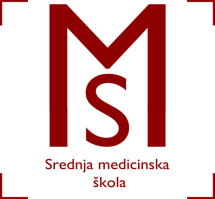 Slavonski BrodV. Jagića 3ARASPORED  VJEŽBI U KABINETIMA I ZDRAVSTVENIM USTANOVAMA ZA                                                        3.B  RAZRED FIZIOTERAPEUTSKI TEHNIČAR/TEHNIČARKAŠkolska godina 2017./2018.NASTAVNI TJEDANPREDMET RADNO VRIJEMEGRUPARADILIŠTE3.18.9.-22.9.Osnove kineziologijePon. 7.10 -7.551.Školski kabinet3.18.9.-22.9.Osnove kineziologijeUt. 7.10-7.552.Školski kabinet3.18.9.-22.9.Osnove kineziologijeČet. 7.10-7.553.Školski kabinet3.18.9.-22.9.Osnove kineziologijePet. 10.40-11.251.Školski kabinet3.18.9.-22.9.Osnove kineziologijePet. 11.30-12.152.Školski kabinet3.18.9.-22.9.Osnove kineziologijePet. 12.20-13.053.Školski kabinet3.18.9.-22.9.KineziterapijaUt.8.00-13.053.Školski kabinet3.18.9.-22.9.KineziterapijaPet. 10.40-11.252.Školski kabinet3.18.9.-22.9.KineziterapijaPet. 11.30-12.153.Školski kabinet3.18.9.-22.9.KineziterapijaPet. 12.20-13.051.Školski kabinet3.18.9.-22.9.MasažaUt.8.00-13.051.Školski kabinet3.18.9.-22.9.Fizikalna terapijaUt.8.00-13.05		2.Školski kabinet